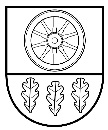 KELMĖS RAJONO SAVIVALDYBĖSTARYBASPRENDIMASDĖL KELMĖS RAJONO SAVIVALDYBĖS APLINKOS APSAUGOS RĖMIMO SPECIALIOSIOS PROGRAMOS 2019 METŲ PRIEMONIŲ VYKDYMO ATASKAITOS PATVIRTINIMO2020 m. vasario 20 d.  Nr. T-56KelmėVadovaudamasi Lietuvos Respublikos vietos savivaldos įstatymo 16 straipsnio 4 dalimi, Lietuvos Respublikos savivaldybių aplinkos apsaugos rėmimo specialiosios programos įstatymu, Kelmės rajono savivaldybės taryba nusprendžia:Patvirtinti Kelmės rajono savivaldybės aplinkos apsaugos rėmimo specialiosios programos 2019 metų priemonių vykdymo ataskaitą (pridedama).Sprendimas per vieną mėnesį gali būti skundžiamas Regionų apygardos administraciniam teismui, skundą (prašymą) paduodant bet kuriuose šio teismo rūmuose, Lietuvos Respublikos administracinių bylų teisenos įstatymo nustatyta tvarka.Savivaldybės meras			Vaclovas Andrulis